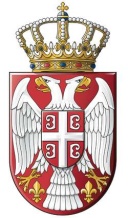 Република СрбијаДРЖАВНО ВЕЋЕ ТУЖИЛАЦАДатум: 26.12.2017.годинеул. Ресавска бр. 42Б е о г а дГИ.На редовној седници Државног већа тужилаца одржаној дана 26.12.2017.године разматрани су и усвојени Извештај Повереника за самосталност јавног тужилаштва о политичком притиску на носиоца јавнотужилачке функције у ОЈТ Ваљево ДВТ ПС 14/17 од 09.10.2017.године и Извештај Повереника за самосталност јавног тужилаштва о политичком притиску на носиоца јавнотужилачке функције у предмету КТР. 173/17. ОЈТ Мионица ДВТ ПС 3/17 од 05.09.2017.године.ПОВЕРЕНИК ЗА САМОСТАЛНОСТ 		                                                               JАВНОГ ТУЖИЛАШТВАДр Горан Илић